<< FOLD  THIS  TAB!  >>Make Learning  Fun With... © www.mrsmactivity.co.ukHELLO! MY NAME  IS...FOODANIMAL BOOKSUBJECT HOBBYCOLOURFILM/TV SHOWI AM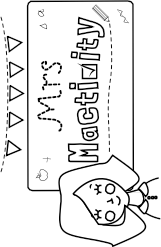 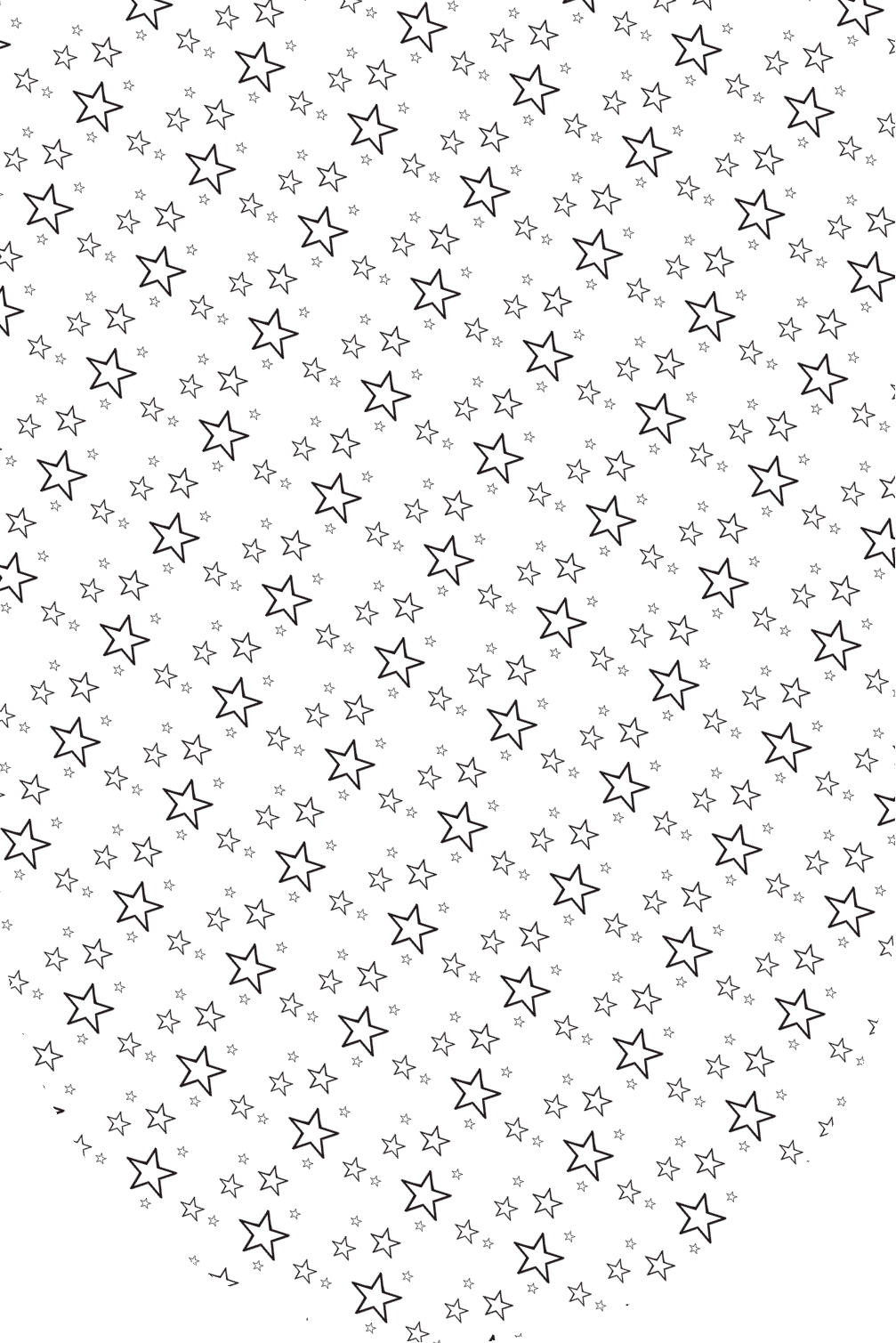 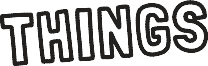 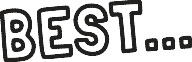 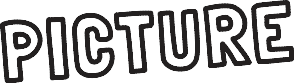 COMPACTCOMBO FLAG(INFO & FACE)YEARS OLD.LARGE SIZE<< FOLD  THIS  TAB!  >>Make Learning  Fun With... © www.mrsmactivity.co.ukHELLO! MY NAME  IS...FOODANIMAL BOOKFILM/TV SHOWSUBJECT HOBBYCOLOURWHEN I AMOLDER I WANT TO BE...I AM GOOD AT...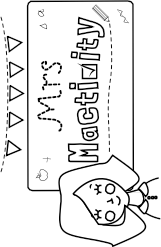 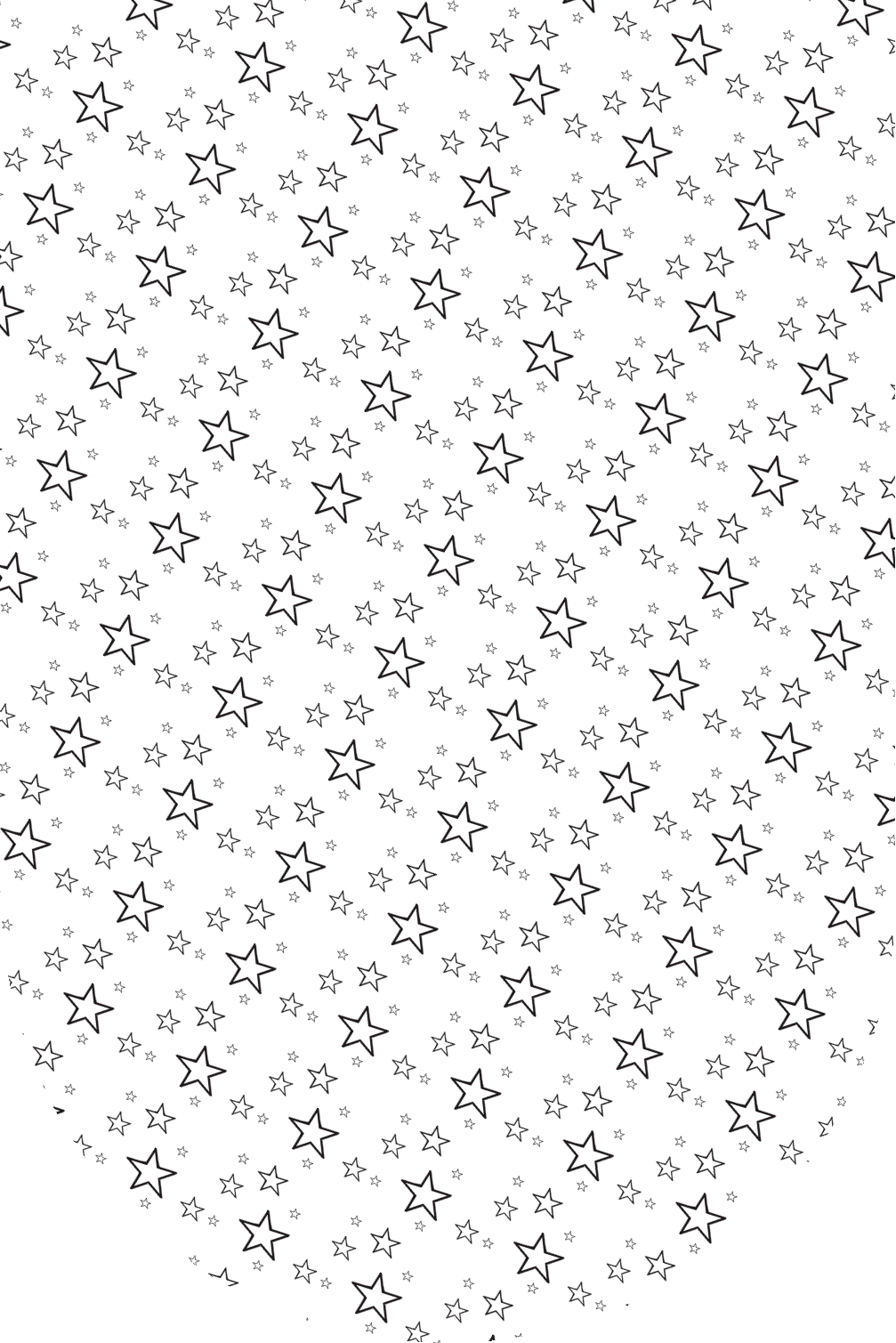 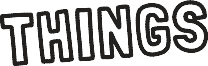 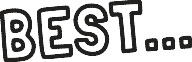 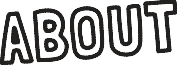 INFOONLY FLAG(CAN BE USEDWITH FACE ONLYFLAG - EITHER ASDOUBLED-SIDED ORNEXT TO EACHOTHER )MY AGE  ISMY BIRTHDAY   IS...LARGE SIZE<< FOLD  THIS  TAB!  >>Make Learning  Fun With... © www.mrsmactivity.co.ukHELLO! MY NAME  IS...FACE ONLY FLAG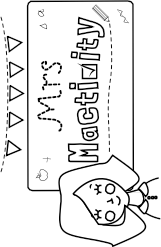 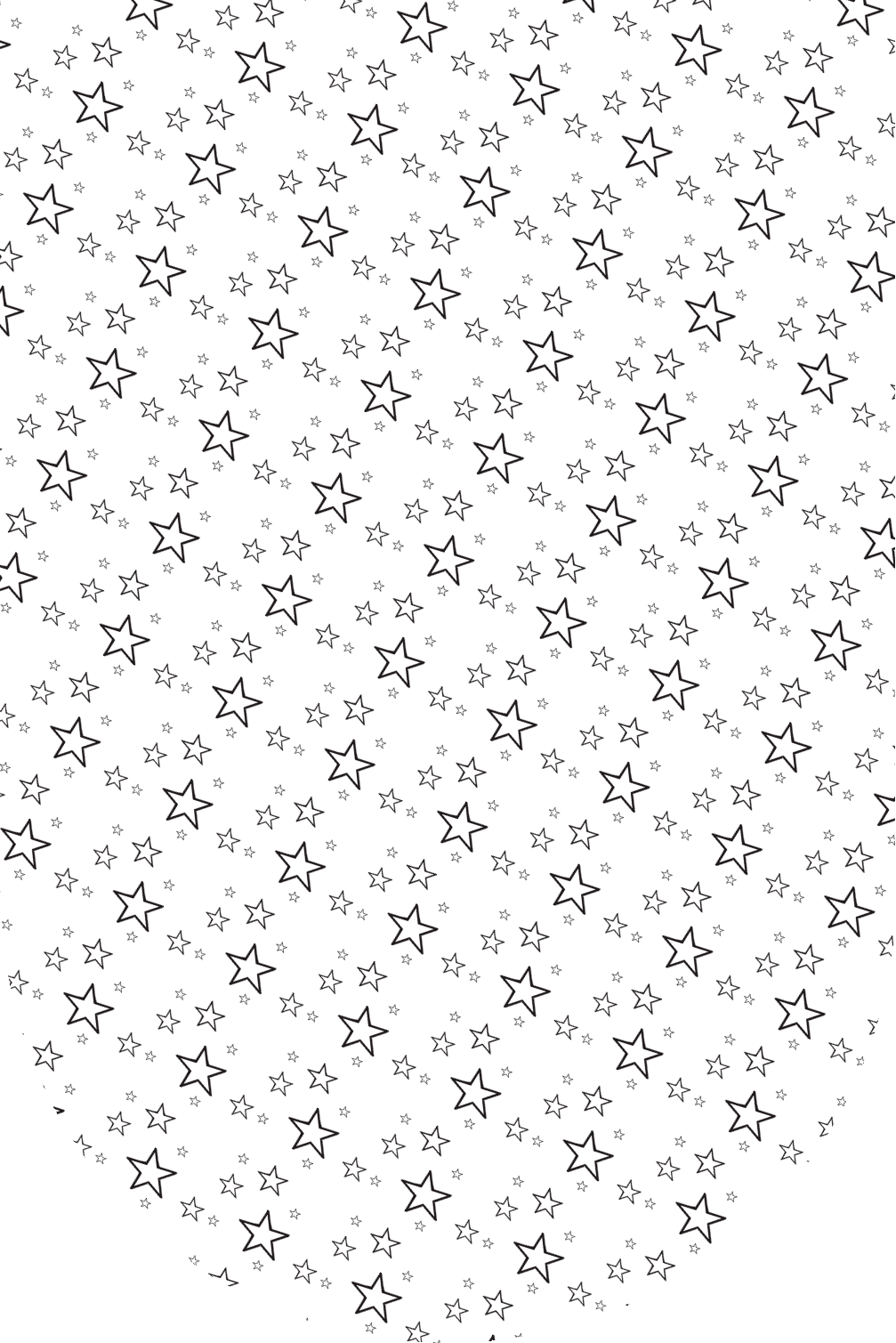 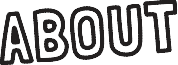 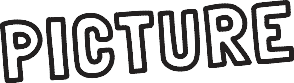 (CAN BE USEDWITH INFO ONLYFLAG - EITHER ASDOUBLED-SIDED ORNEXT TO EACHOTHER )LARGE SIZE<< FOLD  THIS  TAB!  >>Make Learning  Fun With... © www.mrsmactivity.co.ukHELLO! MY NAME  IS...WHEN I AMOLDER I WANT TO BE...MY AGE  ISI AM GOOD AT...MY BIRTHDAY   IS...HALF FACE, HALF INFO FLAG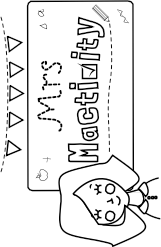 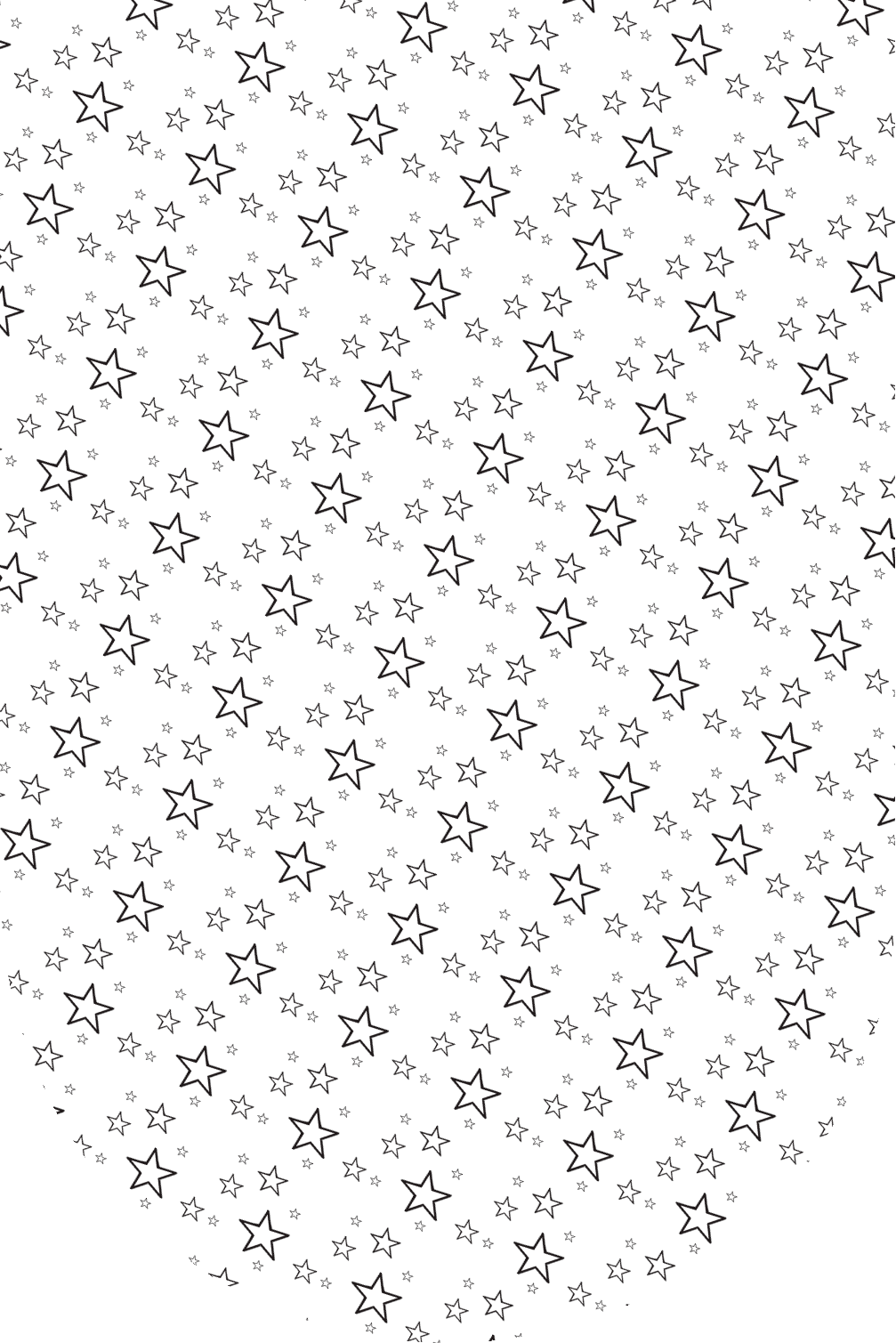 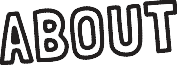 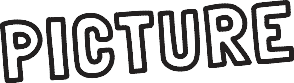 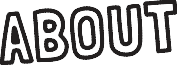 LARGE SIZE